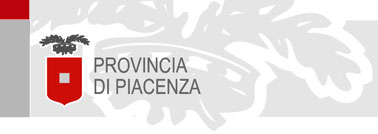 13 aprile 2021Tavolo per lo sviluppo, incontro sul futuro del territorioOltre trenta realtà locali a confronto sullo stato di salute e sulle prospettive di rilancio di Piacenza e provinciaLa Provincia di Piacenza prosegue il proprio impegno nel favorire la ripartenza del sistema socio-economico del territorio. In quest’ottica, e anche alla luce del ‘Patto per il lavoro e il clima’ siglato in Regione, è stato convocato questa mattina (martedì 13 aprile 2021) un incontro del Tavolo provinciale per lo sviluppo e la sicurezza. L’appuntamento, che si è svolto in via telematica, ha riunito oltre trenta realtà tra istituzioni locali, rappresentanze sindacali e associazioni di categoria, ed è stato l’occasione per un’ampia e aggiornata valutazione - insieme alla Prefettura di Piacenza e all’Ausl di Piacenza - della situazione piacentina dal punto vista economico e sanitario, ma anche per un proficuo scambio di vedute sulle linee di azione da sviluppare, nei prossimi mesi, sia sul fronte dell'economia che su quello del welfare.Ancora non semplice è ovviamente il contesto che - non differentemente dal quadro complessivo nazionale e regionale - riguarda anche Piacenza, benchè sia i dati economici (l’analisi del mercato del lavoro nel 2020 è stata illustrata dal direttore generale della Provincia di Piacenza, Vittorio Silva) sia quelli dell'emergenza sanitaria (la situazione sanitaria ed epidemiologica è stata sintetizzata dal direttore generale dell’Ausl di Piacenza, Luca Baldino) confermino come il nostro territorio stia sostanzialmente reggendo, nel complesso, meglio di quelli vicini.  “Il Tavolo provinciale per lo sviluppo - ha spiegato il presidente della Provincia di Piacenza, Patrizia Barbieri - è una cabina di regia per il territorio, e continuerà ad essere convocato a cadenza regolare con precise finalità di confronto, consultazione e concertazione. Questo organismo, che era stato costituito già all’inizio della pandemia, sarà fondamentale per rafforzare la capacità di fare squadra e per sollecitare e sviluppare una progettualità condivisa che consenta al sistema-Piacenza di rilanciarsi, anche intercettando al meglio le risorse disponibili”. Il presidente Barbieri e i componenti del Tavolo hanno esplicitato l’apprezzamento per la presenza per l’intera durata dell’incontro del prefetto di Piacenza Daniela Lupo, particolarmente attenta a tutte le istanze espresse durante l’appuntamento odierno.All’incontro hanno partecipato: 
Prefetto Daniela LupoPresidente Provincia e Sindaco di Piacenza Patrizia BarbieriDirettore generale Provincia di Piacenza Vittorio SilvaAusl PC: Luca Baldino, Giuseppe Sergi e Marco DelledonneSindacati: Gianluca Zilocchi (CGIL), Michele Vaghini (CISL), Francesco Bighi (UIL), Pino De Rosa (UGL)Associazioni di categoriaCCIAA: Giannini Michela Confesercenti: Nicolò Maserati, Samuelli Fabrizio, Confindustria: Luca Groppi Confapi: Andrea PaparoConfCommercio: Gianluca Barbieri Cna: Enrica GambazzaConfprofessioni: Emanuele Emani Confcooperative: Daniel NegriColdiretti: Claudio BressanuttiLegacoop: Fabrizio Ramacci Libera Artigiani: Luigino PeggianiColdiretti: Luca PiacenzaConfagricoltura PC: Marco Casagrande, Filippo Gasparini, Elena GherardiCIA: Franco BoeriConfartigianato: Maserati Maurizio (UPA)Enti localiLuca Quintavalla (sindaco di Castelvetro Piacentino)
Romeo Gandolfi (sindaco di Fiorenzuola d’Arda)